  «Снежинка»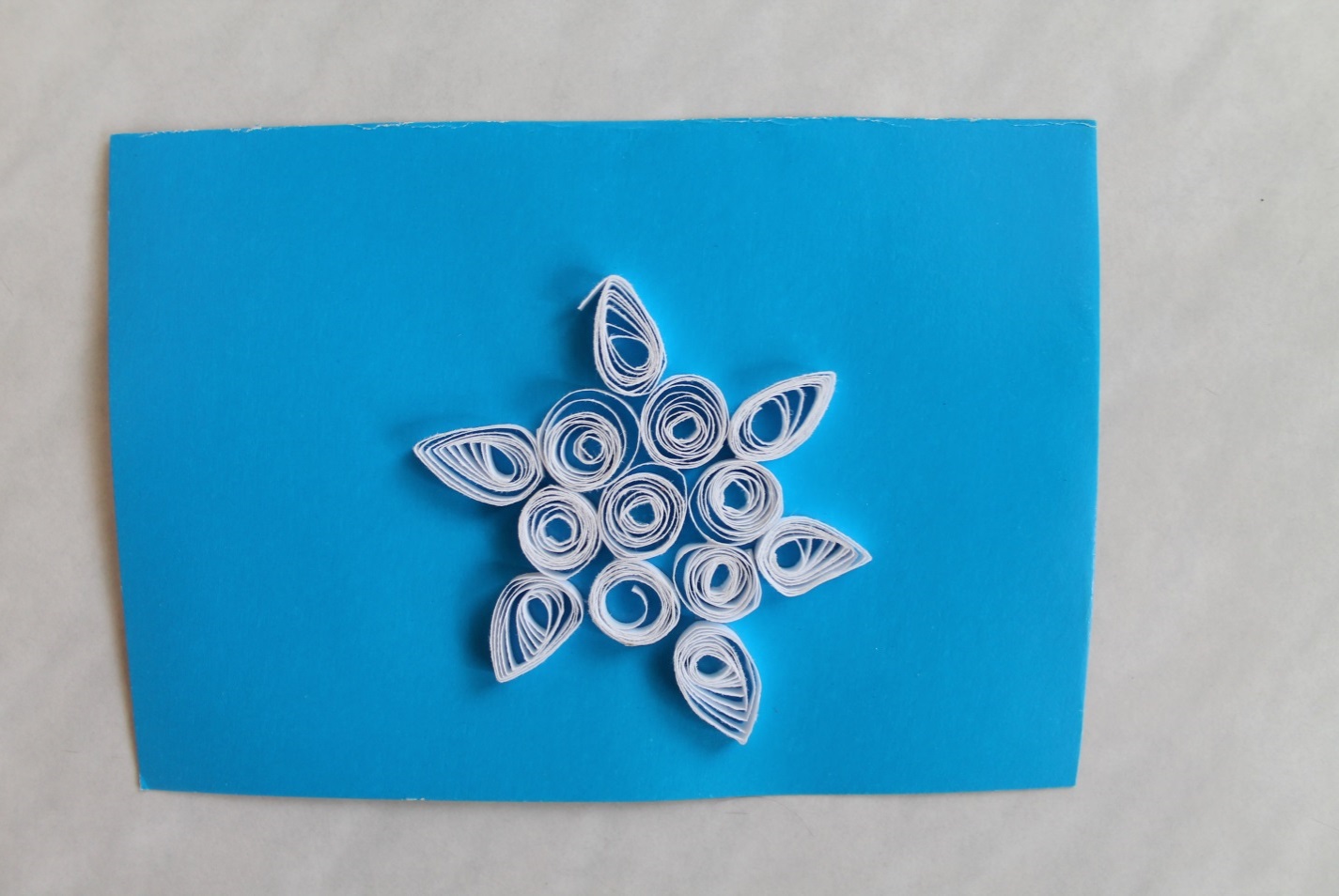 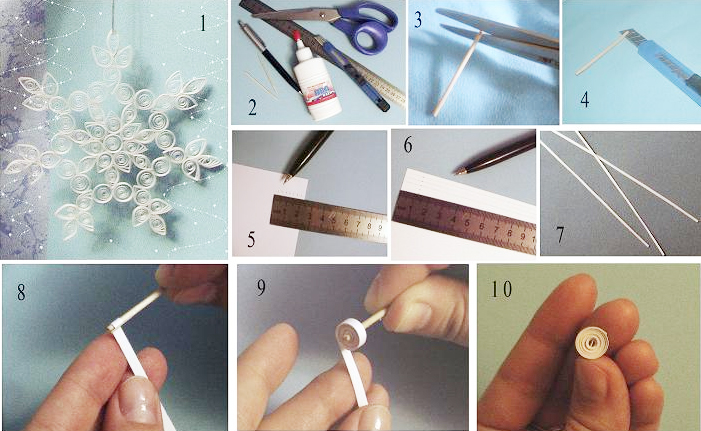 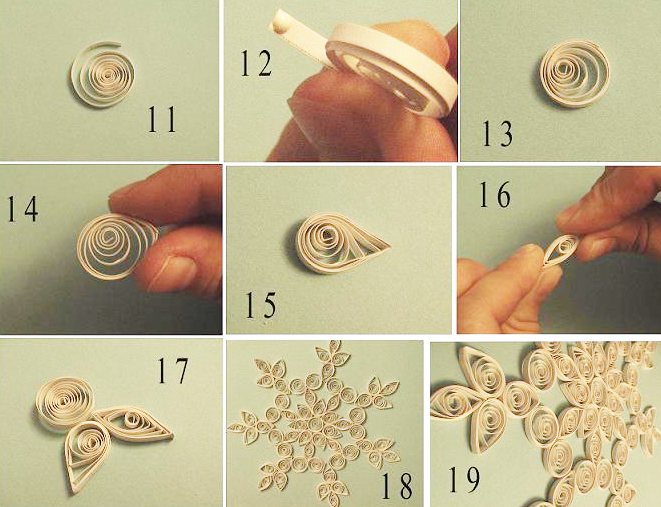 Вы можете изготовить снежинки самых разных форм. Пусть ваша фантазия сама подскажет вам новые формы!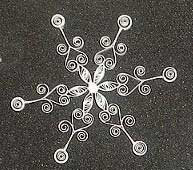 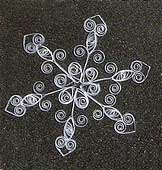 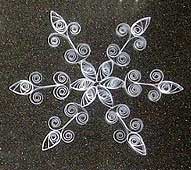 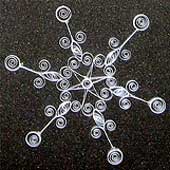 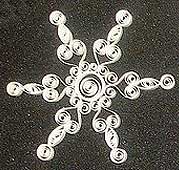 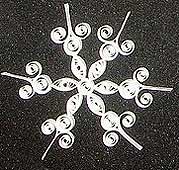 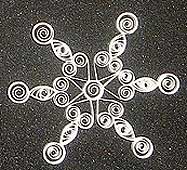 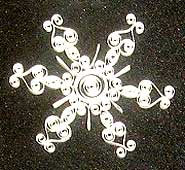 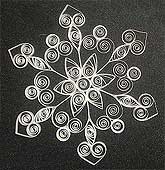 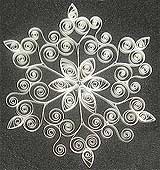 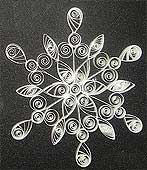 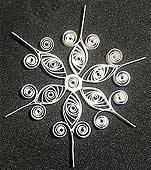 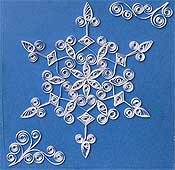 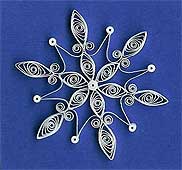 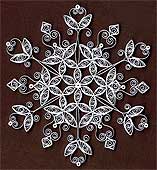 